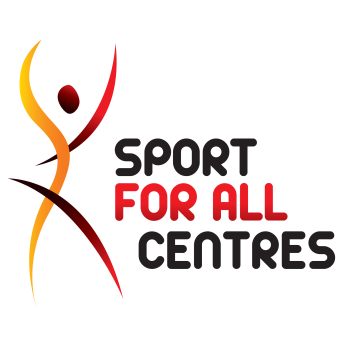 Match fee = £22 per team 
Match fees are required to be paid 10 minutes prior to the scheduled start timeSUNDAY JUNIOR NETBALL 5 & 6 LEAGUESUNDAY JUNIOR NETBALL 5 & 6 LEAGUESUNDAY JUNIOR NETBALL 5 & 6 LEAGUESUNDAY JUNIOR NETBALL 5 & 6 LEAGUESUNDAY JUNIOR NETBALL 5 & 6 LEAGUESUNDAY JUNIOR NETBALL 5 & 6 LEAGUESUNDAY JUNIOR NETBALL 5 & 6 LEAGUE
 Division One
 Division One
 Division OneIssue (3): 9/12/18Issue (3): 9/12/18Issue (3): 9/12/18Issue (3): 9/12/181.   Denton Snowflakes1.   Denton Snowflakes1.   Denton Snowflakes7.   7.   7.   7.   2.   Stockport Romans2.   Stockport Romans2.   Stockport Romans8.   8.   8.   8.   3.   Bramhall Whitesurf4.   Wilmslow Lightning u10’s A5.   Macclesfield Meerkats Pink6.   Macclesfield Pumas Black3.   Bramhall Whitesurf4.   Wilmslow Lightning u10’s A5.   Macclesfield Meerkats Pink6.   Macclesfield Pumas Black3.   Bramhall Whitesurf4.   Wilmslow Lightning u10’s A5.   Macclesfield Meerkats Pink6.   Macclesfield Pumas Black9.   10.  11. 9.   10.  11. 9.   10.  11. 9.   10.  11. TIMECOURT16/12/186/1/1913/1/1920/1/1920/1/1910:30am22 v 36 v 23 v 43 v 13 v 111:15am25 v 11 v 41 v 64 v 24 v 212:00am25 v 3-6 v 56 v 512:45pm1-----12:45pm21:30pm1BYE4,62,5
Division Two
Division Two
Division Two1.   Bramhall Blue Jets1.   Bramhall Blue Jets1.   Bramhall Blue Jets8.    8.    8.    8.    2.   Macclesfield Pumas Pink2.   Macclesfield Pumas Pink2.   Macclesfield Pumas Pink9.     9.     9.     9.     3.   Trafford White 54.   Macclesfield Foxes5.   Didsbury Seahorses6.   Macclesfield Lynx Black3.   Trafford White 54.   Macclesfield Foxes5.   Didsbury Seahorses6.   Macclesfield Lynx Black3.   Trafford White 54.   Macclesfield Foxes5.   Didsbury Seahorses6.   Macclesfield Lynx Black10.   11.   10.   11.   10.   11.   10.   11.   TIMECOURT16/12/186/1/1913/1/1913/1/1920/1/199:00am23 v 11 v 42 v 52 v 55 v 49:45am26 v 53 v 21 v 61 v 66 v 310:30am2-----12:45pm1----12:45pm2-3 v 43 v 41 v 21:30pm1-----1.30pm2BYE2,46,5For further information  0161 480 2223
 stockport@sportforallcentres.co.uk  www.sportforallcentres.co.uk